Status Update Meeting 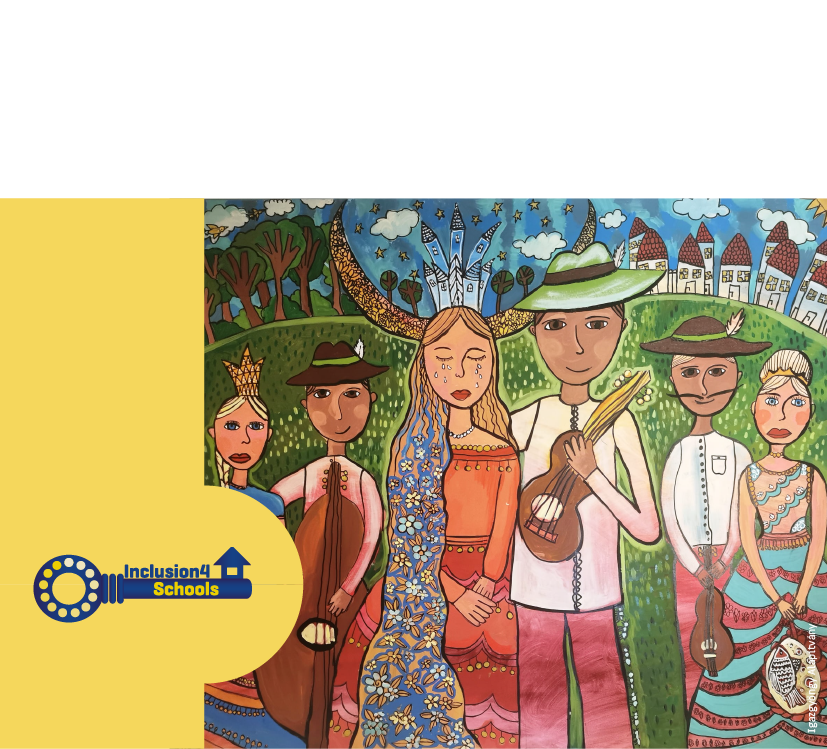 Agenda22 February, 2022ProgramZoom link for the meeting:Topic: Status Update Meeting
Time: Feb 22, 2022 09:00 AM Budapest

Join Zoom Meeting
https://us02web.zoom.us/j/84558445220?pwd=aVNqVERWTVFyNFVBSDRXaVdtKzZxZz09

Meeting ID: 845 5844 5220
Passcode: 436457Time (CET)Topics/speakers9.00–9.15Welcome by Zsuzsanna Hanna Biró & Flórián Sipos9.15–9.30Report on WP1 deliverable: extension and plans for policy mix peer review by Péter Tóth & Zsuzsanna Hanna Biró9.30–9.45Discussion9.45–10.05WP3–Task 3.1 and 3.2: Community events and open school classes by Ralitza Sechkova & Envina Xhemi10.05-10.25Discussion10.25-10.40Break10.40–11.00WP3–Task 3.2: Report on online platform development by Kornél Varga & György Mészáros 11.00–11.20Discussion11.20–11.40WP2 – Task 2.1: Coordination of debates on accessibility of relevant data by Hanna Szekeres & Béla Kardon11.40–12.00Discussion12:00-12:40Lunch break12.40–13.00WP4 – Task 4.1: Supporting professional self-evaluation at segregated schools, concept by Éva Thun & Péter Tóth13.00–13.15Discussion13.15–13.45WP4 & WP6 & D1.3: Dissemination tasks and upcoming events by Béla Kardon 13.45–14.10Discussion14.10–14.20WP8 changes in ethical and data protection issues by Barbara Szuromi14.20–14.30Discussion14.30–14.40Closing by Flórián Sipos